Conflict of Interest Disclosure Form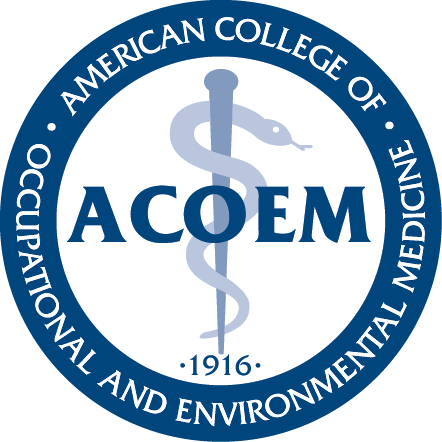 In accordance with the Accreditation Council for Continuing Medical Education’s Standards for Integrity and Independence in Accredited Continuing Education, all planners, faculty, authors and others involved in the development of CME content are required to disclose to the accredited provider all their financial relationships with ineligible companies within the prior 24 months. There is no minimum financial threshold; individuals must disclose all financial relationships, regardless of the amount, with ineligible companies. Individuals must disclose regardless of their view of the relevance of the relationship to the education.The ACCME defines an ineligible company as those whose primary business is producing, marketing,    selling, re-selling, or distributing healthcare products used by or on patients. Examples of such organizations include:Advertising, marketing, or communication firms whose clients are ineligible companies. Bio-medical startups that have begun a governmental regulatory approval process.Compounding pharmacies that manufacture proprietary compounds.Device manufacturers or distributors Diagnostic labs that sell proprietary products.Growers, distributors, manufacturers or sellers of medical foods and dietary supplements.Manufacturers of health-related wearable products.Pharmaceutical companies or distributors Pharmacy benefit managers.Reagent manufacturers or sellers.The ACCME does not consider providers of clinical service directly to patients to be commercial interests.Name:	 Credentials/Degrees:				Email: 						 Name/Date of Event:					Please select one:  Nondeclaration: In the past 24 months, I have not had any financial relationships with any ineligible companies. Please scroll down to the bottom to sign the attestation. Declaration: I currently have a relevant financial relationship with an ineligible, as listed below:Name of Ineligible Company 1:										Enter the Nature of Financial Relationship (Select all that apply):Employee ResearcherConsultant Advisor SpeakerIndependent contractor (including contracted research)Royalties or patent beneficiary Executive roleOwnership interestIndividual stocks and stock options (diversified mutual funds do not need to be disclosed)Research funding from ineligible companies should be disclosed by the principal or named investigator even if that individual’s institution receives the research grant and manages the funds.Other:					Has this relationship ended (If the financial relationship existed during the last 24 months, but has now ended, please check "YES" below. This will help the education staff determine if any mitigation steps need to be taken)?   YES    NOName of Ineligible Company 2:										Enter the Nature of Financial Relationship (Select all that apply):Employee ResearcherConsultant Advisor SpeakerIndependent contractor (including contracted research)Royalties or patent beneficiary Executive roleOwnership interestIndividual stocks and stock options (diversified mutual funds do not need to be disclosed)Research funding from ineligible companies should be disclosed by the principal or named investigator even if that individual’s institution receives the research grant and manages the funds.Other:					Has this relationship ended (If the financial relationship existed during the last 24 months, but has now ended, please check "YES" below. This will help the education staff determine if any mitigation steps need to be taken)?   YES    NOName of Ineligible Company 3:										Enter the Nature of Financial Relationship (Select all that apply):Employee ResearcherConsultant Advisor SpeakerIndependent contractor (including contracted research)Royalties or patent beneficiary Executive roleOwnership interestIndividual stocks and stock options (diversified mutual funds do not need to be disclosed)Research funding from ineligible companies should be disclosed by the principal or named investigator even if that individual’s institution receives the research grant and manages the funds.Other:					Has this relationship ended (If the financial relationship existed during the last 24 months, but has now ended, please check "YES" below. This will help the education staff determine if any mitigation steps need to be taken)?   YES    NOName of Ineligible Company 4:										Enter the Nature of Financial Relationship (Select all that apply):Employee ResearcherConsultant Advisor SpeakerIndependent contractor (including contracted research)Royalties or patent beneficiary Executive roleOwnership interestIndividual stocks and stock options (diversified mutual funds do not need to be disclosed)Research funding from ineligible companies should be disclosed by the principal or named investigator even if that individual’s institution receives the research grant and manages the funds.Other:					Has this relationship ended (If the financial relationship existed during the last 24 months, but has now ended, please check "YES" below. This will help the education staff determine if any mitigation steps need to be taken)?   YES    NOName of Ineligible Company 5:										Enter the Nature of Financial Relationship (Select all that apply):Employee ResearcherConsultant Advisor SpeakerIndependent contractor (including contracted research)Royalties or patent beneficiary Executive roleOwnership interestIndividual stocks and stock options (diversified mutual funds do not need to be disclosed)Research funding from ineligible companies should be disclosed by the principal or named investigator even if that individual’s institution receives the research grant and manages the funds.Other:					Has this relationship ended (If the financial relationship existed during the last 24 months, but has now ended, please check "YES" below. This will help the education staff determine if any mitigation steps need to be taken)?   YES    NOAccredited education must be free of marketing or sales of products or services. Faculty must not actively promote or sell products or services, including books, that serve their professional or financial interests during accredited education.  Do you agree to not actively promote or sell products or services during your presentation?	 YES    NOPlease provide any comments about your disclosures: 																																	By signing below, I attest that the information provided is accurate.Signature: 								Date: 												